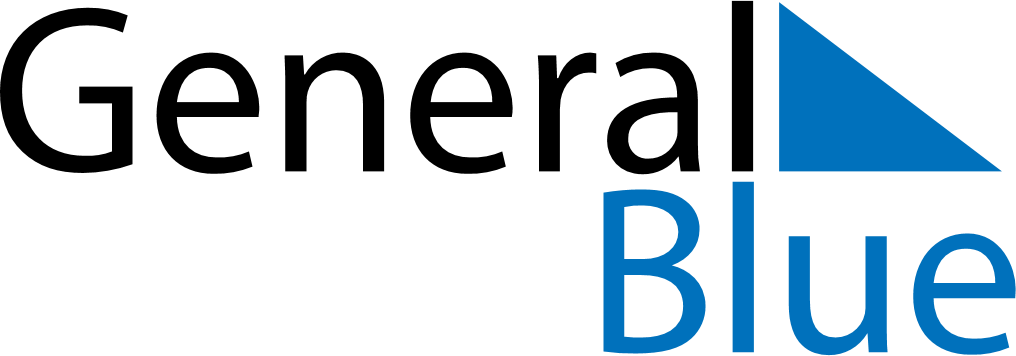 November 2019November 2019November 2019AlbaniaAlbaniaMONTUEWEDTHUFRISATSUN123456789101112131415161718192021222324Alphabet Day252627282930Independence DayLiberation Day